ИНТЕРНЕТ РЕСУРСЫ В ПОМОЩЬ РОДИТЕЛЯМ ДЛЯ РАЗВИТИЯ ДЕТЕЙ ДОШКОЛЬНОГО ВОЗРАСТА.Умный ребенок. Образовательный каналИграемся ру. Игры онлайн бесплатно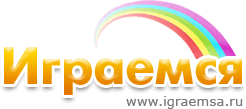 Учимся с лисенком Бабушей. Игры онлайн бесплатно. 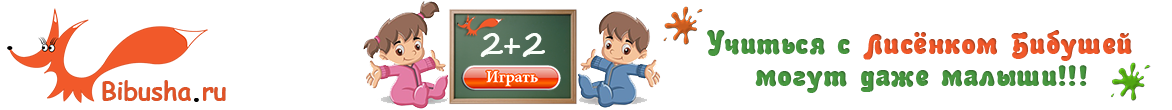 Город детства. Образовательный канал.Ладушки-ладушки. развивающие мультики для самых маленьких.Смотришка. развивающие мультики для самых маленьких.Развивайки обучайки. Наше всё! Мультики с песенками для самых маленьких.Синий трактор. Развивающие мультфильмы для тех, кому уже 5 лет!Полезными будут и каналы про животных.Можно выбрать и другие порталы для детей, главное чтобы они были полезными для ребенка, учили его новым знаниям.Просмотр обучающего видео не должен превышать 30 минут в день!